Муниципальное образование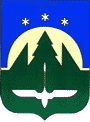         Ханты-Мансийского автономного округа – Югры                                                   городской округ город Ханты-МансийскДЕПАРТАМЕНТ  ГОРОДСКОГО  ХОЗЯЙСТВААДМИНИСТРАЦИИ ГОРОДА ХАНТЫ-МАНСИЙСКАКалинина ул., д. 26, Ханты-Мансийск, Ханты-Мансийский автономный округ,Тюменская область, Россия, 628007Тел. (3467) 32-57-74 Факс (3467) 32-57-74Е-mail: dgh@admhmansy.ruОКПО 26147290, ОГРН 1028600514755, ИНН 8601016803, КПП 860101001__________________________________________________________________________________________ПРИКАЗ№106/1						 	                   04.08.2017 годаОб утверждении нормативной стоимости (единичных расценок)работ по благоустройству дворовыхтерриторий, входящих в минимальныйи дополнительный перечни таких работВо исполнение мероприятия «Формирование современной городской среды»  муниципальной программы «Развитие жилищного и дорожного хозяйства, благоустройство города Ханты-Мансийска на 2016-2020 годы», утвержденной  постановлением  Администрации города Ханты-Мансийска от 17.10.2013 №1324 приказываю:1. Утвердить нормативную стоимость (единичные расценки) работ по благоустройству дворовых территорий, входящих в минимальный и дополнительный перечни таких работ согласно приложению к настоящему приказу.2. Контроль за выполнением настоящего приказа оставляю за собой.И.о. директора Департамента                                                            Ф.И. ТомшаНормативная стоимость (единичные расценки) работ по благоустройству дворовых территорий, входящих в минимальный и дополнительный перечни таких работПриложение к приказу Департамента городскогохозяйства Администрацииг. Ханты-Мансийскаот «04» августа 2017Наименование работВизуализацияНормативная стоимость за единицу, руб.Минимальный перечень работМинимальный перечень работМинимальный перечень работРемонт дворовых проездов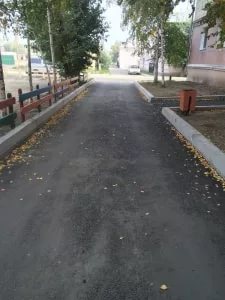 1 080,52 руб./м2 ремонт 1 м2 дворового проездаОбеспечение освещения дворовой территории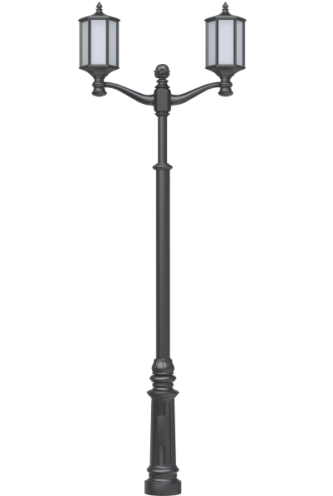 108 408,76 руб.  устройство одной опоры освещения со светильником, 19766,58 руб. – устройство одной опоры наружного освещения со светильником без стоимости материаловУстановка скамеекДиван на металлических ножках, 1200*675 мм, высота 820 мм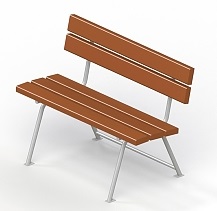 8 660 руб.Установка урнУрна деревянная на ж/б основании с металлической вставкой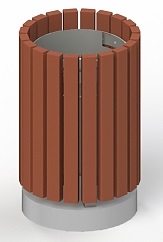 6 160 руб.Дополнительный перечень работДополнительный перечень работДополнительный перечень работОборудование детских игровых площадокКарусель, D=1640 мм., H=600 мм.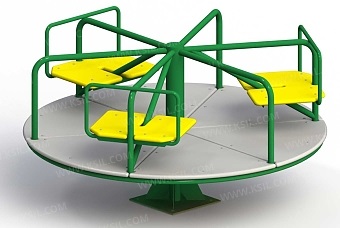 Песочница «Кораблик», 3580х1865 мм, Н=2140 мм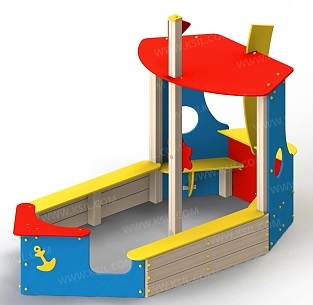 Качалка, 820*466 мм., H=780 мм.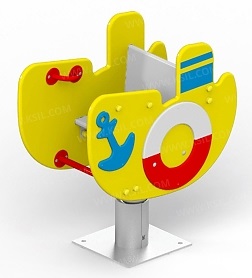 Качели на деревянных стойках с оцинкованной балкой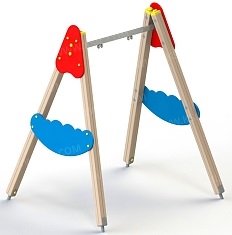 Сидение для качелей резиновое с подвеской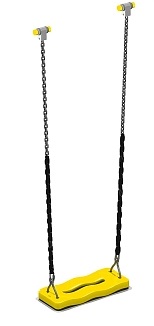 51 530 руб.49 560 руб.22 880 руб.26 320 руб.9 170 руб.Оборудование спортивных площадокКомплекс из 5-ти турников, шведской стенки и рукохода "Зигзаг", 6040х1700 мм, Н = 2630 мм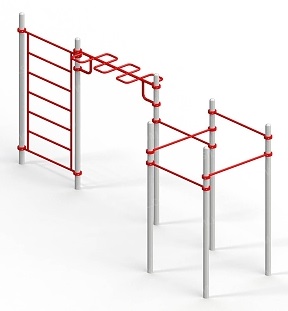 Тренажер, 1550х465 мм, Н=1500 мм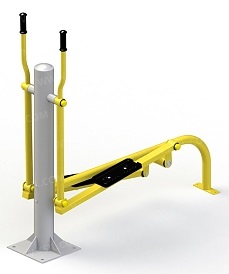 Стойка баскетбольная, 1000х1840 мм, Н=3320 мм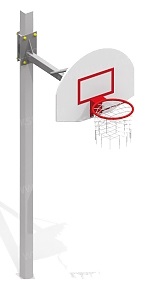 190 610 руб.59 290 руб.27 040 руб.Оборудование автомобильных парковок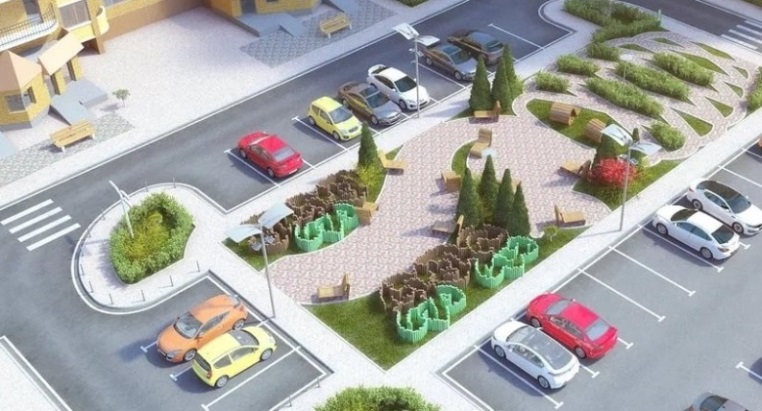 37 918 руб./м2 устройство 1 маш./места автомобильной парковкиОборудование контейнерных площадок для бытовых отходовКонтейнер заглубленный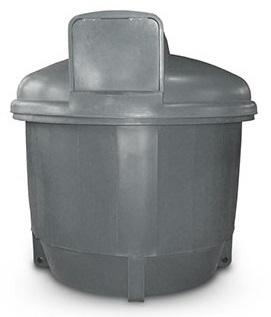 15 317 руб. устройство заглубленного контейнера (без стоимости контейнера)Установка велосипедных парковок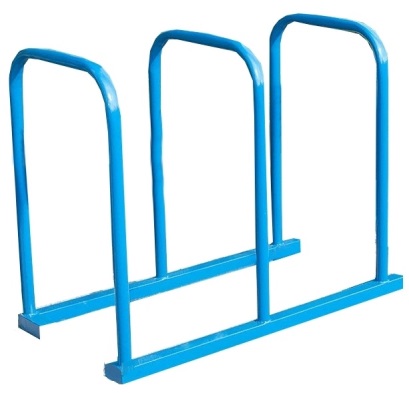 13 501,15 руб.Оборудование площадок для выгула собак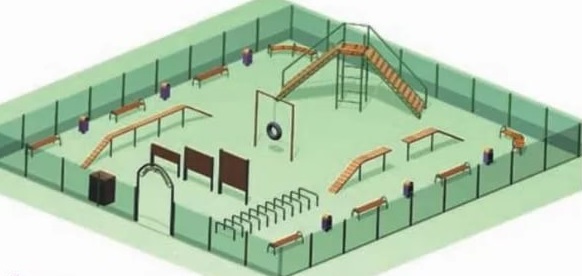 693 225,69 руб.